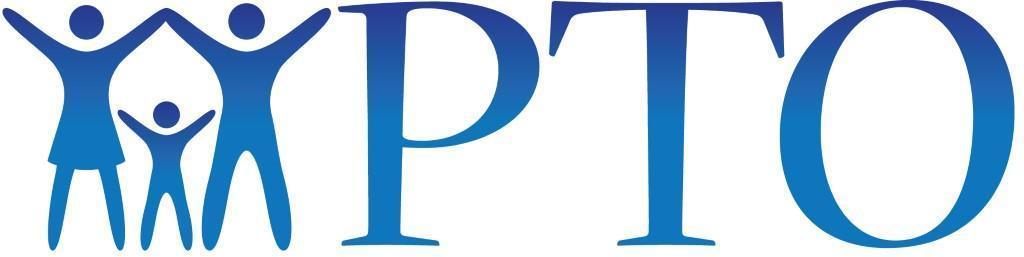 PTO Meeting Minutes for Monday, September 16, 2019Melridge Library from 6:00-7:00pm.  (Childcare in Art Room)Meeting Started: 6:02pmMeeting Ended:6:47pmIn attendance: Katie Shadduck,Renta Hurn, Becca Lingerfelter, Elizabeth Franz, Gretchen Baptie, Kelly Jordan, Jackie Beary, Todd Warmington, Anne Krauss, Emily Slangle, Heather Novak, Mandy Novak, Mackenzie Langford, Kristen and Mike Matuszewski, Rachel Victor, Jamie Micavec, Terri Martin, and Danielle RihaWelcome & Pledge of Allegiance - Michelle/KelleyIntroductions - Michelle, Kelley, Stephanie C and Stephanie SCommunications:   - Steph S Facebook, Twitter, Remind, and Web page.Treasurer Report - Stephanie C2018-2019 Final Budget2019-2020 Proposed Budget		See if we can add the date to the budget formTotal Families Joined for the 2019-2020 yearTotal: 59 regular memberships/20 sponsorships Summer Updates Garden Club – KelleyReview of Past EventsTailgate Open HouseTeacher RequestsFourth Grade Checkbook PrizesCommittees & LeadsBox Tops - Elizabeth Tas -Email the process againPastries with Parents - OPEN- Need PreK Date- TBD- MayStudent Directory  - Kelley HixsonLead Homeroom Parents - Stephanie C/Michelle P Fall Carnival- OPEN- Annual Adult Social Fundraiser - Board and OPENFather/Daughter Dance - Mackenzie Langford and Rachel VictorMother/Son Bowling  - Stephanie C- OPENBook Fairs - Shawnte LawsonYearbook - Mandy and Heather Novak-Follow up on who does YearbookHoliday Shop -  Board and OPENSpirit Wear - Jamie MilavecTeacher Appreciation Week - OPENCandy Grams- Board Looking AheadNo School - October 11thEnd of First Grading Period - October 31stUpcoming ActivitiesSeptember 9/19 Skating Party, 6-8 @ City Skate Center 9/26 DQ night, 4-7 @ Diamond Center 9/26 Homecoming Parade Thursday, September 26,  parade at 6:30pmOctober 10/1-15 Spirit Wear Sale 10/4 Mother/Son Bowling, 6- 8pm @ Scores 10/25 Fall Carnival, 5-8pm 10/31 Halloween Parade & Party 2:45Send out communication for Giant Eagle, Heinens and Amazon Smile process.